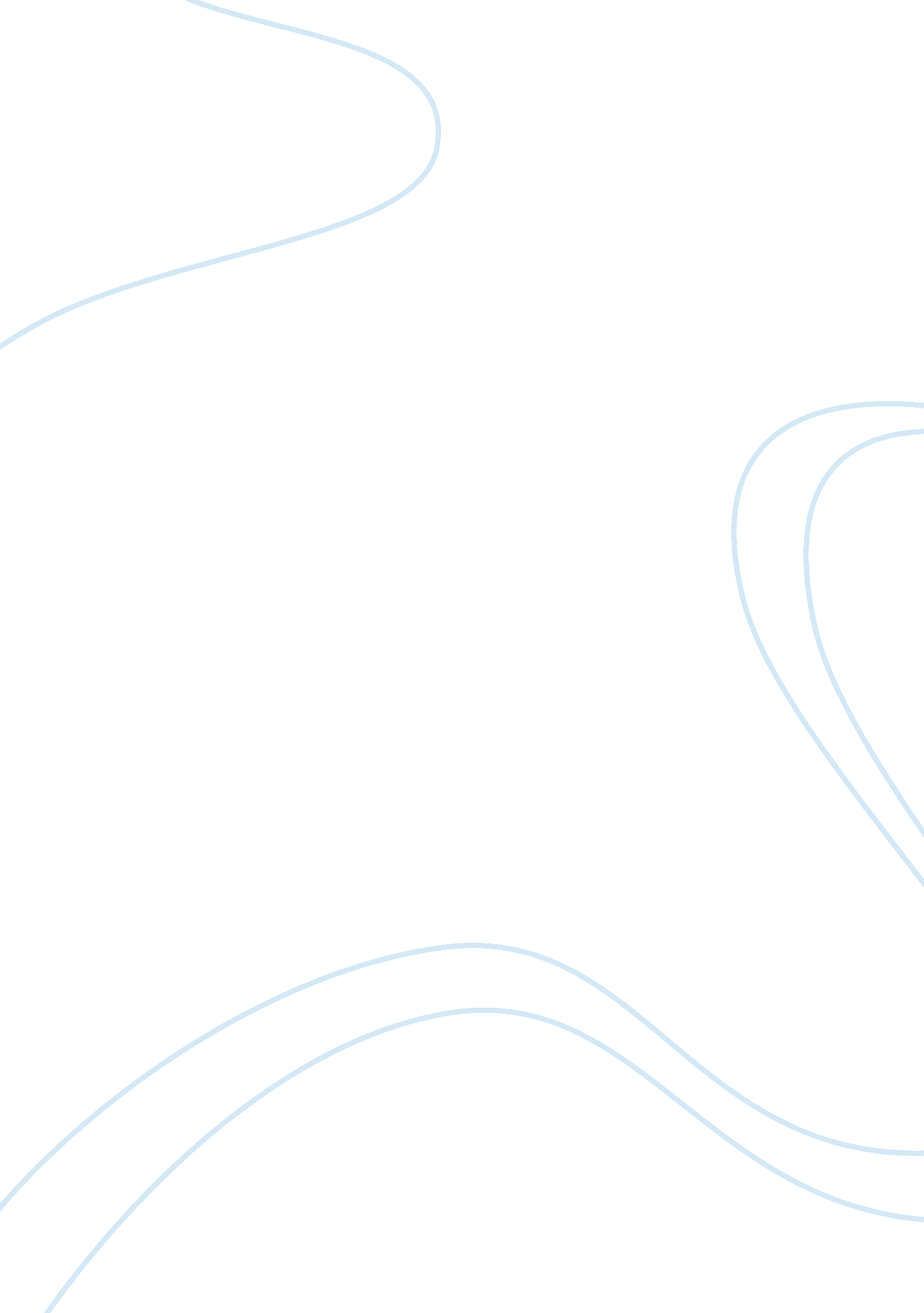 The importance of a business strategy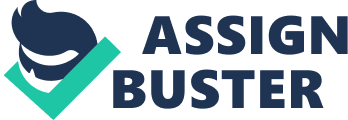 Travis Bell Deborah Thigpen Why Is Strategy Important To Business? Introduction Vital arranging is necessary to business achievement. It includes vision, mission and outside-of-the-crate considering. Essential arranging is characterized as the arrangement of choices and activities that outcome in the detailing and usage of agreements intended to accomplish an organization’s targets. Be that as it may, without knowing where you need to go, making subtle elements on the most proficient method to land at a goal is good for nothing. Key arranging depicts the bearing to where your organization is heading. The Fundamental Parts of the Vital Administration Prepare Functional-level procedures are worried about dealing with the useful zones of the association, for example, item or administration improvement and configuration, advertising and sales, fund, HR, creation, innovative work, and so forth., so that each capacity maintains to specific specialty unit methodologies and the general corporate-level system. Functional procedures are fundamentally worried about these matters: Productively sending authorities inside the functional range. Incorporating exercises inside the utilitarian region. Ensuring that useful procedures connect successfully and proficiently with business techniques and the general corporate-level methodology. Business-level systems are like corporate-techniques in that they concentrate on overall execution. As particular from corporate-level technique, be that as it may, they focus on only one rather than a scope of organizations. The corporate level methodology of a multi-division operation resembles a system for dealing with a speculation portfolio. Specialty units are typically singular venture like substances arranged toward an industry, item or administration sort, and additionally, advertise. Business-level methodologies are in this manner mostly worried about these things: Overseeing unit exercises, so they adjust to hierarchical corporate level techniques, in some cases incorporating collaboration with different specialty groups to accomplish key cooperative energy. Creating capacities, assets, and the upper hand in every unit. Recognizing item or administration showcase openings and creating techniques for prevailing in each. Checking the business condition with the goal that methodologies fit in with the requirements of the firm sectors at the present phase of advancement. Corporate level procedure covers the critical extent of the association all in all. For most associations, the necessary organizational arrangement is the primary key agreement required. Regularly technique at the corporate level is mainly alluded to as a corporate procedure, or in brought together organizations the corporate business system. The method that produces it is called vital corporate arranging, or in some cases primarily corporate arranging. In a couple of circumstances anyway, it might be defended to talk about the business level system to recognize it from different sorts of arranging. The Significance of Having a Business Methodology A business system, in straightforward terms, is an archived anticipate how an association is embarking to accomplish their objectives. A business procedure contains a various key rule that diagrams how an organization will approach achieving these goals. For instance, it will clarify, how to manage your rivals, take a gander at the necessities and desires of clients, and will analyze the long-haul development and supportability of their association. The motivation behind why having a procedure is so vital is because it gives business time to get a feeling of how they are performing, what their capacities are, and if these abilities can help them develop. The Association’s Vision, Mission, Reason, Qualities, Objectives, and Theory Even though we habitually discuss mission and vision in the first place, the major primary establishment for both is our center qualities. Center classes are the standards and norms at the extremely focal point of our character, and from which we won’t move or stay. Center classes are to a significant degree stable and change just gradually over drawn out stretches of time. Center qualities frame the premise of our convictions about existence, ourselves and people around us, and the human capability of ourselves as well as other people. Conditions and opinions shape our states of mind and guide our conduct. The practices we take part in are what individuals around us see, alongside our abilities and activities. Our external or open shell of practices and attitude can change quickly and drastically through our lives, impacted by our condition and guided by our steadier center qualities and convictions. Vision While a mission is an announcement of what is, a dream is a prediction of what or how you might want things to be. A photo without bounds you’re attempting to make, what you need to be the point at which you grow up, what you need your business to turn into. Without a dream of where you’re going how might you build up an arrangement to arrive and in what capacity will you know when you’ve reached? Without a dream of where we might want to be, we can keep climbing different trails through life, climbing mountain after mountain, just to find each time that we’ve arrived someplace we honestly would prefer not to be. A statement of purpose mirrors the center qualities and convictions of the People who lead the business. To the degree, there are huge contrasts between a ranch reason and an individual mission, or between homestead business qualities and single center qualities, there will be disagreement and grinding for that person inside the firm. Regardless of whether you’re a proprietor, a worker or an advisor, one approach to help guarantee satisfaction and satisfaction at work is to be sure your qualities and mission are in arrangement with those of the business. Individuals have been known to end up plainly physically sick from the worry of working in a business where their center qualities were inconsistent with the qualities and morals rehearsed in the firm. The Key Procedure As Contribution For Future Basic Leadership 2 Objectives and targets make the nibble measure pieces, the guide furthermore, sensible venturing stones to accomplish the mission, make the vision a reality, furthermore, explore the course we have set for our business, or for ourselves. The Association’s Vision, Mission, Reason, Qualities, Objectives, and Theory To begin with, mission and vision give a vehicle to imparting an association’s motivation and qualities to every single key partner. Partners are those key gatherings who have some impact over the association or stake in its future. You will take in more about partners and partner examination later in this section; nonetheless, for the time being, suffice it to state that some key partners are workers, clients, financial specialists, providers, and establishments, for example, governments. Commonly, these announcements would be broadly coursed and talked about frequently so that their importance is comprehended, shared, and disguised. The better workers comprehend an association’s motivation, through its main goal and vision, the better capable they will be to comprehend the procedure and its execution. Second, mission and vision make an objective for strategy improvement. That is, one rule of a decent arrangement is how well it helps the firm accomplish its order and vision. To better comprehend the relationship among mission, vision, and technique, it is here and there accommodating to imagine them all in all as a pipe. At the broadest piece of the pipe, you discover the contributions to the statement of purpose. At the smaller piece of the pipe, you find the vision proclamation, which has refined down the mission in a way that it can direct the improvement of the system. In the tightest piece of the pipe, you discover the methodology it is clear and unequivocal about what the firm will do, and not do, to accomplish the vision. Vision explanations additionally give an extension between the mission and the methodology. In that sense the best vision proclamations make pressure and fretfulness about the present state of affairs that is, they ought to cultivate a soul of constant advancement and change Conclusion To be compelling objectives and goals must be composed. On the off chance that they aren’t in composing, they’re only thoughts with no absolute power or conviction behind them. Composed objectives and destinations give the inspiration to accomplish them and can then be utilized as a suggestion to you and others. Plainly and expressly composed, they likewise wipe out disarray and misjudging. In like manner in business, it’s troublesome or difficult to concede to important or even strategic choices if everybody in the firm proprietors, chiefs, relatives, workers are not all headed in a similar course, at a similar mission and vision. On the off chance that a family, business, or a group doesn’t have a typical heading mission, vision and center qualities contentions will happen to encompass about each choice, and assertions might be unthinkable. Creating shared mission, vision and qualities is the initial phase of establishing a framework for settling on important and strategic choices that will advance the business. Having them set up won’t dispose of contentions and differences, yet in any event, the contradiction will be about how to best get to a similar endpoint rather than heading in inverse bearings. References “ Why Business Strategy Is Important? – Evolve”. evolve. N. p., 2017. Web. 25 Mar. 2017. “ Corporate Level Strategy Guides The Organization As A Whole”. Simply-strategic-planning. com. N. p., 2017. Web. 26 Mar. 2017. “ Principles Of Management 1. 0 | Flatworld”. FlatWorld. N. p., 2017. Web. 27 Mar. 2017. 